Laboratorní práce č….pH - Teoretický listAcidobazické indikátory jsou většinou složité organické látky, které v přítomnosti kyselých a zásaditých prostředí mění zbarvení. Mezi nejznámější patří lakmus, fenolftalein, methylčerveň a methyloranž. Podobným způsobem se chovají i látky, se kterými přicházíme do styku, např. v kuchyni.Patří mezi ně barvivo z červeného zelí, červené řepy, čaj i jiné.Postup:Příprava zelného výluhu: Menší hlávku červeného zelí nakrájej na nudličky ostrým nožem podobně jako v kuchyni.   Z hromádky si odeber hrst nudliček a nasyp si je do mikrotenového sáčku a přilij k nim 50 cm3 ethanolu.Sáček alespoň 10 minut opatrně promačkávej, aby se pomocí ethanolu uvolnilo barvivo.Potom odstřihni spodní růžek sáčku a hotový zelný výluh vypusť do kádinky.Připrav si 8 kádinek. Kádinky označ čísly 1 – 8. Do každé odměř 30 cm3 vody a podle tabulky přidej další látku. Kyselinu chlorovodíkovou, hydroxid amonný. Pecičky hydroxidu sodného přidá učitel.Po řádném rozpuštění látek změř pH indikátorovým papírkem v každé kádince a zapiš do tabulky. Měření proveď před přidáním zelného výluhu, protože jeho přítomnost může ovlivnit barvu indikátorového papírku. Zjištěné pH zapiš do tabulky a doplň zbarvení papírku.Do každé kádinky přidej 1 cm3 zelného výluhu.Pozoruj zbarvení roztoků v kádinkách a zapiš do tabulky.Nákres: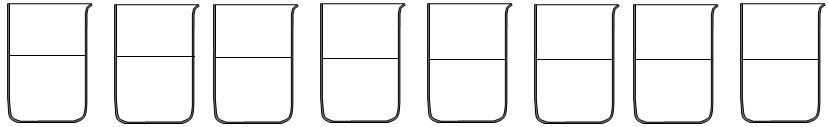 	HCl	Acylpyrin	H3BO3	žádná	NaHCO3	NH4 OH	Na2CO3	NaOHUpozornění:Kyselina chlorovodíková, hydroxid amonný a hydroxid sodný patří mezi žíraviny! Proto je žákům přidává do kádinek učitel. Pracujte s nimi velmi opatrně!Pokud by došlo k potřísnění kyselinou nebo hydroxidem, postižené místo okamžitě začněte oplachovat pod tekoucí vodou po dobu několika minut, aby došlo k co největšímu zředění, a událost ihned oznamte vyučujícímu.